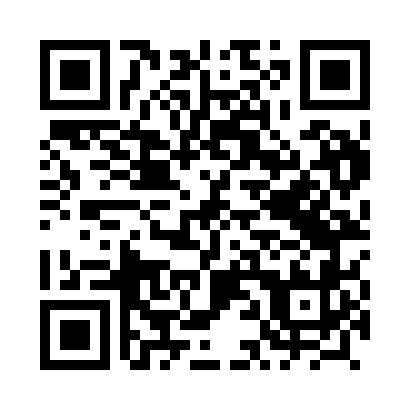 Prayer times for Kabachy, PolandWed 1 May 2024 - Fri 31 May 2024High Latitude Method: Angle Based RulePrayer Calculation Method: Muslim World LeagueAsar Calculation Method: HanafiPrayer times provided by https://www.salahtimes.comDateDayFajrSunriseDhuhrAsrMaghribIsha1Wed2:575:2212:465:538:1110:262Thu2:545:2112:465:548:1210:283Fri2:515:1912:465:558:1410:314Sat2:475:1712:465:568:1610:345Sun2:445:1512:465:568:1710:376Mon2:405:1412:465:578:1910:417Tue2:365:1212:465:588:2010:448Wed2:335:1012:465:598:2210:479Thu2:315:0912:466:008:2310:5010Fri2:305:0712:466:018:2510:5311Sat2:305:0512:466:028:2610:5312Sun2:295:0412:456:038:2810:5413Mon2:285:0212:456:048:2910:5514Tue2:285:0112:456:058:3110:5515Wed2:274:5912:466:068:3210:5616Thu2:274:5812:466:068:3410:5717Fri2:264:5712:466:078:3510:5718Sat2:264:5512:466:088:3710:5819Sun2:254:5412:466:098:3810:5920Mon2:254:5312:466:108:3910:5921Tue2:244:5112:466:108:4111:0022Wed2:244:5012:466:118:4211:0023Thu2:234:4912:466:128:4311:0124Fri2:234:4812:466:138:4511:0225Sat2:234:4712:466:148:4611:0226Sun2:224:4612:466:148:4711:0327Mon2:224:4512:466:158:4811:0328Tue2:224:4412:466:168:4911:0429Wed2:214:4312:476:168:5111:0530Thu2:214:4212:476:178:5211:0531Fri2:214:4112:476:188:5311:06